Willow Tree Primary School                         13.11.20Nursery Weekly Newsletter Newsletter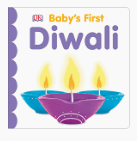 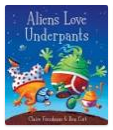 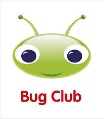 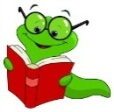 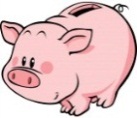 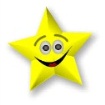 